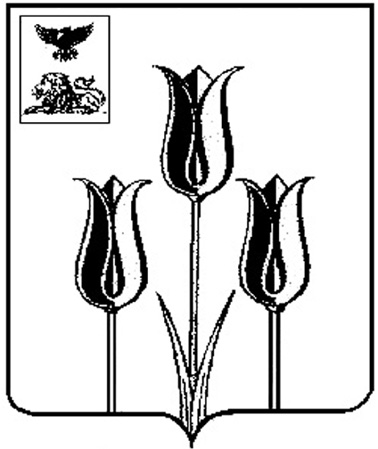 ВОЛОКОНОВСКИЙ РАЙОНАДМИНИСТРАЦИЯ МУНИЦИПАЛЬНОГО РАЙОНА «ВОЛОКОНОВСКИЙ РАЙОН»БЕЛГОРОДСКОЙ ОБЛАСТИП о с т а н о в л е н и еВолоконовка28 июня 2021 г.                                                                                                 			№ 99-01/207О внесении дополнений в постановление администрации Волоконовского района от 15 июля 2020 года № 99-01/234В целях приведения нормативного правового акта в соответствие со                   ст. 55 Градостроительного кодекса Российской Федерации                                   п о с т а н о в л я ю :                                                 1. Внести в постановление администрации муниципального района «Волоконовский район» от 15.07.2020г. № 99-01/234 «Об утверждении административного регламента  по предоставлению муниципальной услуги «Выдача разрешений на ввод объекта в эксплуатацию» следующие дополнения:	1.1. В пункт 2.6.2 раздела 2.6 «Исчерпывающий перечень документов, необходимых для предоставления муниципальной услуги» административного регламента внести следующие дополнения:- подпункт 6) после слов «проектной документации» дополнить словами «(в части соответствия проектной документации требованиям, указанным в пункте 1 части 5 статьи 49 ГК РФ),»;- подпункт  7) дополнить словами следующего содержания «, а также документы, подтверждающие передачу гарантирующим поставщикам электрической энергии в эксплуатацию приборов учета электрической энергии многоквартирных домов и помещений в многоквартирных домах, подписанные представителями гарантирующих поставщиков электрической энергии»;- подпункт 9) после слов «о соответствии построенного, реконструированного объекта капитального строительства» дополнить  словами: «,указанным в пункте 1 части 5 статьи 49 ГК РФ,».1.2. В пункт 2.8.2 раздела 2.8 «Исчерпывающий перечень оснований для приостановления или отказа в предоставлении муниципальной услуги»  административного регламента внести следующие дополнения:- подпункт 3) дополнить словами следующего содержания: «,за исключением случаев изменения площади объекта капитального строительства в соответствии с частью 6.2 статьи 55 ГК РФ,»;- подпункт 4) дополнить словами следующего содержания: «,за исключением случаев изменения площади объекта капитального строительства в соответствии с частью 6.2 статьи 55 ГК РФ,».2. Настоящее постановление разместить на официальном сайте администрации Волоконовского района (www.volokonadm.ru)                   (Дрогачева О.А.) и опубликовать в районной газете «Красный Октябрь» (Хорошилова И.А.).3. Контроль за исполнением постановления возложить на заместителя главы администрации района по строительству и ЖКХ А.М. Кильдеева.Глава администрации района			                               С.И. Бикетов